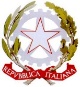 Ministero dell’Istruzione, dell’Università e della RicercaIstituto d’Istruzione Superiore “Medardo Rosso” Via Calatafimi n°5 - 23900 LeccoPEC istituzionale: lcis01300g@pec.istruzione.it - email ordinaria istituzionale: lcis01300g@istruzione.itTel. 0341369278   C.M. LCIS01300G -  C.F. 92073000132Liceo Artistico “Medardo Rosso” - LCSL01301V -  Istituto Tecnico per Geometri “G. Bovara” – LCTL013018SCHEDA DI PROGETTOTITOLO_________________________________________________________________TIPOLOGIA DELLE ATTIVITA':  POTENZIAMENTO		 RECUPERO		 SOSTEGNO INCLUSIONE			 ORIENTAMENTO		 ALTRO____________________ORARIO: 	 CURRICULARE		 EXTRA-CURRICULARERESPONSABILE DEL PROGETTO: ____________________________________________NOMINATIVI DEI DOCENTI CHE PARTECIPANO LA PROGETTO:____________________________________________________________________________________________________________________________________________________________DURATA DELL'INTERVENTO:da _____/_____/______  a _____/______/_______COLLEGAMENTO TRA PROGETTO E PTOF/RAVIndicare come il progetto intende contribuire e realizzare gli obiettivi del PTOF_____________________________________________________________________________________________________________________________________________________________________________________________________________________________________________________________________DESCRIZIONE DEL PROGETTO1. FINALITA'Descrizione accurata ma sintetica della situazione su cui si vuole intervenire per migliorarla o potenziarla__________________________________________________________________________________________________________________________________________________________________________________________________________________________________________________________________________________________________________________________________________________________________________________________________________________________________________________2. DESTINATARI DEL PROGETTO_____________________________________________________________________________________________________________________________________________________________________________3. OBIETTIVI - INDICATORI - RISULTATI ATTESI4.    COMPETENZE CHIAVE EUROPEE INTERESSATE:COMUNICAZIONE NELLA MADRELINGUACOMUNICAZIONE NELLE LINGUE STRANIERECOMPETENZA MATEMATICA E COMPETENZA DI BASE IN SCIENZA E TECNOLOGIACOMPETENZA DIGITALE“IMPARARE A IMPARARE” (competenza metacognitiva)COMPETENZE SOCIALI E CIVICHESPIRITO DI INIZIATIVACONSAPEVOLEZZA ED ESPRESSIONE CULTURALE5. TEMPISTICA DELLE ATIVITA'DATA PREVISTA INIZIO _____________________________________DATA PREVISTA FINE    _____________________________________6. MONITORAGGIO E MODALITA' DI VALUTAZIONE7. METODOLOGIA __________________________________________________________________________________________________________________________________________________________________________________________________________________________________________________________________________________________________________________________________________________________________________________________________________________________________________________8. VALUTAZIONE E AUTOVALUTAZIONE DEL PROCESSO____________________________________________________________________________________________________________________________________________________________________________________________________________________________________________________________________________________________________________________________________________________________8. SCHEDA FINANZIARIALecco, ______________________IL DOCENTE RESPONSABILE DEL PROGETTO___________________________________________COMPETENZEATTIVITA'INDICATORIRISULTATI ATTESIIndicatori proposti per misurare il livello di raggiungimento dei risultati alla fine del processoMONITORAGGIOINGRESSOMONITORAGGIOITINEREMONITORAGGIOFINALEAzioni rivolte alle personeAzioni rivolte alle personeOreCosto orarioCostototaleTotale Totale azioneSpese InsegnantiSpese InsegnantiTipologiaNominativoDocenti interni (attività di docenza)€   35,00Docenti interni (attività di docenza)€   35,00Docenti interni (attività di docenza)€   35,00Docenti interni (attività di docenza)€   35,00Docenti interni (attività di docenza)€   35,00Tutor (attività di non docenza):€   17,50Tutor (attività di non docenza):€   17,50Tutor (attività di non docenza):€   17,50Docenti esterno (attività di docenza) Docenti esterno (attività di docenza) Docenti esterno (attività di docenza) Docenti esterno (attività di docenza) Docenti esterno (attività di docenza) Compensi personale Amministrativo e ATACompensi personale Amministrativo e ATATipologiaNominativoD.S.G.A.€   18.50Ass. Amministr.€   14,50Ass. Tecnico€   14,50Collab. Scolastico€   12,50+ 8,50% IRAPSpese allieviSpese allieviSpese di gestione e funzionamentoSpese di gestione e funzionamentoMateriale di consumo: (inserire il costo totale dei materiali richiesti nell'apposito modulo "RICHIESTA MATERIALI")Materiale di consumo: (inserire il costo totale dei materiali richiesti nell'apposito modulo "RICHIESTA MATERIALI")TOTALE PROGETTO TOTALE PROGETTO TOTALE PROGETTO TOTALE PROGETTO TOTALE PROGETTO 